Тема урока № 13: «Священные сооружения». Цель урока:  Формирование понятия «священное сооружение» через ознакомление с культовыми сооружениями мировых религий в Санкт-Петербурге.Задачи урока:Сформировать представление об основных священных сооружениях  мировых религий: ступа, пагода, мечеть.Научить различать священные сооружения разных религий по их характерным архитектурным особенностям.Воспитывать уважительное и бережное отношение к священным сооружениям разных религиозных культур как к памятникам мировой культуры.Развивать речь, логическое и ассоциативное мышление учащихся.Способствовать развитию коммуникативных способностей учащихся, умению аргументировано отстаивать свою точку зрения.Воспитание толерантного отношения к представителям различных конфессий.Виды деятельности: беседа, диалог с учащимися, работа  в группах с источниками информации, использование ИКТ, заполнение таблицы, работа с иллюстративным материалом. Оборудование: учебник «Основы мировых религиозных культур» (А.Л.Беглов, Е. В.Саплина, Е.С.Токарева), интерактивная доска, презентация, наглядный материал.Структура урока:Организация деятельности учащихся.Проверка усвоения пройденного материала.Введение в тему урока. Постановка проблемы.Объяснение нового материала.Первичное закрепление материала.Проверка усвоения знаний.Подведение итогов урока, домашнее задание.Организация деятельности учащихся.Приветствие учащихся, проверка готовности к уроку.Проверка усвоения пройденного материала.  Прослушивание рассказов учащихся. Обсуждение результатов     выполнения домашнего задания.Собор Феодоровской иконы Божией Матери был построен в 1913 году к 300-летию царствования Дома Романовых. Собор расположен в самом центре Санкт-Петербурга около Московского вокзала, на пересечении Полтавской и Миргородской улиц. 
Идея построения храма-памятника принадлежала Александру III. Храм по условиям конкурса должен был отражать в себе идею преемственной связи династии Романовых с династией Рюриковичей. Кроме того в своем исполнении он должен быть выдержан в стиле «храмов времени воцарения Дома Романовых». Главной фамильной иконой императорского дома была Феодоровская икона Божией Матери. Этой иконой в 1613 году был благословлен на царство первый царь из древнего боярского рода Романовых Михаил. 
Предполагается, что все работы по реставрации храма и прилегающей к нему территории будут завершены к 2013 году, году 100-летия храма и 400-летия события, в ознаменование которого он и был задуман, события воцарения Романовых на Московском царском престоле.
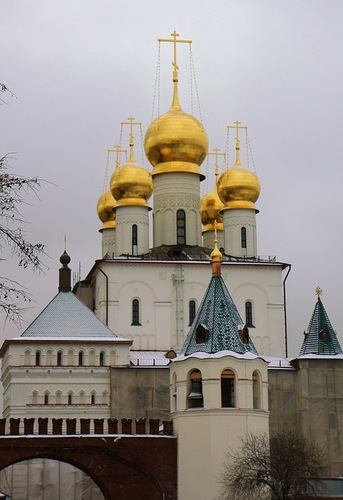 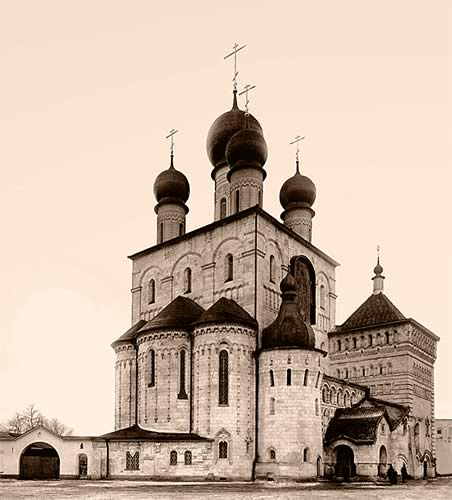 Введение в тему урока. Постановка проблемы.Какие вопросы у вас появились по пройденному материалу?Можем ли мы сказать, что изучили тему «Священные сооружения» полностью?Что бы вы хотели узнать сегодня?
Объяснение нового материала.Мечети.К какой религиозной культуре принадлежит  следующее священное сооружение. Устройство молитвенного здания в исламе – мечети – сложилось уже во времена первых преемником Мухаммада. Купол мечети имеет покруглую форму и увенчан полумесяцем. У большинства мечетей имеется специальная башня – минарет, с которой на молитву призывают верующих. Их количество не более восьми. Во всех мечетях обязательно имеется ниша (михраб), обращенная в сторону Мекки, священного города для мусульман, которая указывает, куда верующие должны повернуться лицом во время молитвы. На стенах мечети нет картин, изображений живых существ, а лишь специальные надписи – стихи из Корана и разнообразные орнаменты. 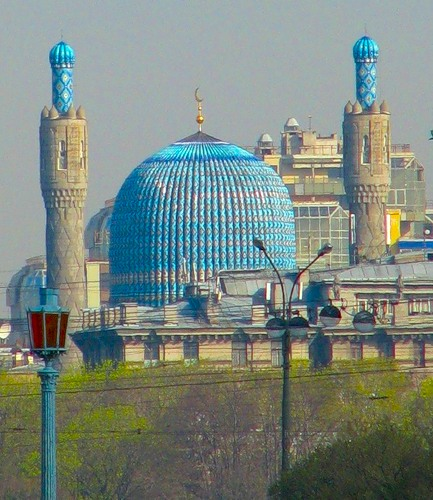 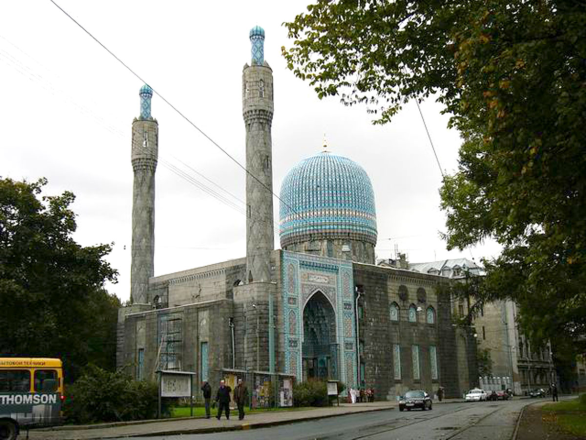 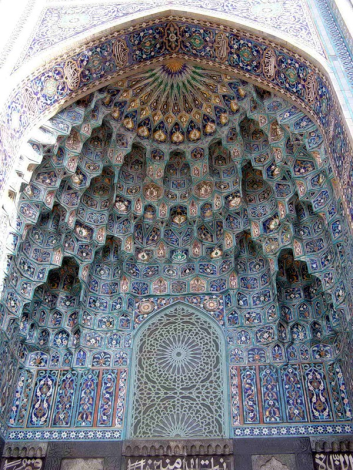 Молитвой в мечети руководит имам. Во время молитвы верующие мусульмане выстраиваются рядами за имамом. В мечеть верующим положено входить без обуви, совершив перед молитвой омовение, и становиться на молитву желательно в чистой одежде. Женщины располагаются на балконе или в конце зала за занавесом. Одежда женщин должна закрывать все тело, оставив открытыми лицо и кисти рук.Что же характерно для мечети как архитектурного сооружения?Соборная мечеть Санкт-Петербурга — памятник исламской культовой архитектуры. Мечеть с двумя минаретами и антресольным молельным залом, перекрытым куполом, имеет длину 45 метров, ширину – 32 метра, высоту главного купола — 39 метров, высота минаретов — 48 метров. Мечеть выполнена в стилизованных формах самаркандской и каирской архитектурных школ. Азан – призыв к молитве – с её минаретов не читается. На первом этаже расположен большой зал, в котором молятся мужчины, второй этаж отведён женщинам, а на третьем этаже находятся классы воскресной медресе, где преподаются уроки арабского и татарского языков, а также основы ислама.
          Как должны вести себя мусульмане в мечети?Буддийские священные сооружения.Мы уже говорили, что тело Будды было сожжено на погребальном костре, а прах помещен в специальные сооружения – ступы. Ступа – означает погребальный холм.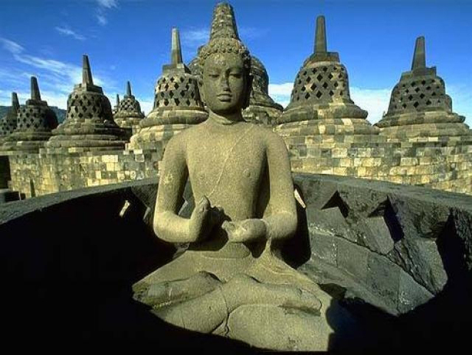 Что оно вам напоминает? На что оно похоже? С чем можно сравнить? Первоначально ступ насчитывалось восемь, и они стали предметами поклонения буддистов. По легенде, он сам объяснил своим ученикам, как должно выглядеть его погребальное сооружение. Он постелил на землю плащ и перевернул на него круглую чашу.  Первые ступы состояли из трех частей: сводчатое основание, массивная центральная часть и крыша в виде многоярусного зонтика. Внутри ступы нет пространства, в нее нельзя войти. Наверху купола ступы установлена небольшая надстройка – «дворец богов» – для хранения реликвий буддийской религии. И еще одна отличительная особенность ступы – шпиль, устремленный в небо. 
Позже были построены более сложные ступы, которые превратились в высокие многоярусные строения – пагоды. Такая башня видна издалека. В ней несколько этажей-ярусов и высота может достигать 50 метров. Каждый этаж-ярус отделяется от другого яруса своеобразной кровлей с заостренными и приподнятыми кверху краями. Как вы думаете, зачем могли создавать такие сооружения?Пагоды возводили в честь деяния знаменитых людей или какого-то важного и значимого события из жизни паломников, монахов или священнослужителей. 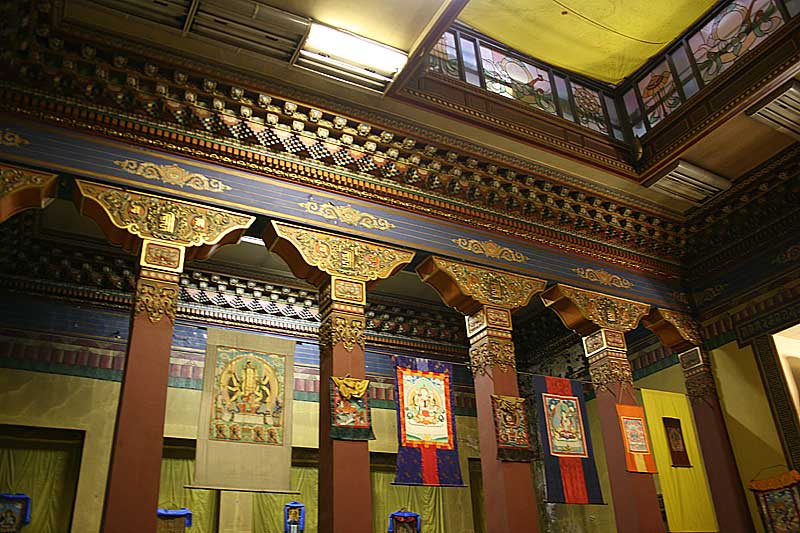 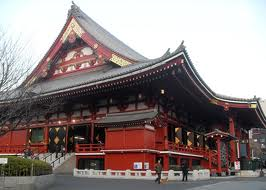         Внутри буддийский храм представляет собой большой прямоугольный зал. Перед изображениями божеств устанавливается алтарь – обтянутый материей стол, с расставленными на нем различными ритуальными предметами. Над помостами, где   

во время богослужений сидят буддийские монахи, свешиваются разноцветные ленты, матерчатые цилиндры, шелковые платки, зонты, наполненные ароматными травами шары и фонари различной формы и цвета.
            При входе в буддийский храм верующие снимают головной убор. В храме они сидят на скамейках или на полу. Во время службы лучше совершать обход храма по ходу солнца – слева направо, не поворачиваясь спиной к алтарю.
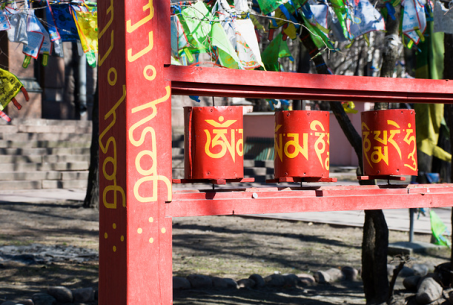 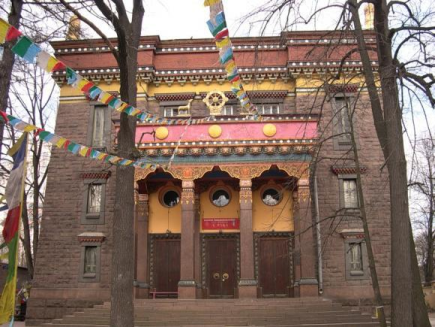           Буддийский храм Санкт-Петербурга уникален не только тем, что это самый северный дацан в мире, а также первое буддийское святилище в европейской части России. В нем использованы мотивы средневековой культовой архитектуры Тибета.  Тибетское слово «дацан означает «монастырская школа». 
          Стены прямоугольного в плане здания, суживающегося кверху, облицованы грубо сколотым гранитом. В оформлении портика использовано традиционное для буддизма украшение – восьмиградусный круг («харде») со стоящими по его сторонам фигурами газелей. К основному массиву храма примыкает чуть возвышающаяся над ним башня, в которой расположен алтарь. 
          Во дворе Дацана находятся молитвенные колеса (барабаны, мельницы) – устройства или сооружения в виде барабана или диска с нанесенной на него мантрой. Человеческая рука, ветер или вода приводят конструкцию в движение, и таким образом считается, что мантра "произносится".Как возникли буддийские храмы?Первичное закрепление материала.С помощью материала учебника заполняется таблица.Проверка усвоения знаний.
Работа в группах:    Определить к какой религиозной культуре относятся сооружения,        указать характерные и отличительные черты. 
    (Каждая группа получает конверт с фрагментами изображений       священных сооружений)    Далее выслушиваются составленные рассказы о священных            сооружениях.    Игра «Да-нет»Ступа – это место для молитвы?	       (нет)При входе в православный храм мужчины должны снимать головной убор?		(да)У пагоды есть колокола?		(нет)Женщины входят в православный храм с покрытой головой? 		(да)В пагоде есть алтарь?		(нет)В синагоге верующие сидят на полу? 		(нет)Минарет напоминает перевернутую чашу?		(нет)Рядом с мечетью находится минарет?		(да)В православном храме находится иконостас?		(да)    Заполнить кроссворд.Светильник в синагоге с семью фитилями.Башня рядом с мечетью. Роспись стен в христианском храме.Колокольня, где расположены колокола.Священное сооружение иудейской религии.Изображение Христа и святых в христианском храме.Венчает здание христианского храма.Священное здание ислама.Многоярусное сооружение в Китае и Японии.Главное священное место в христианском храме. Подведение итогов урока, домашнее задание.С какими священными сооружениями мы познакомились сегодня?Какие прилагательные мы можем подобрать для характеристики внешнего вида этих сооружений?Как должны к ним относиться люди?Как вы думаете, почему сложились особые правила поведения в храмах?Зачем нам необходимо беречь такие архитектурные сооружения?Почему в нашем городе есть священные сооружения для верующих разных религий?В странах и городах, где мирно соседствуют разные религии, их храмы, не мешают друг другу. И в нашем многонациональном городе представители различных конфессий, их чувства и вероисповедования требуют уважительного и толерантного отношения со стороны людей. Какие чувства вы испытывали на уроке?Домашнее задание:
Подготовьте интересные факты или вопросы по теме «Священные сооружения.Священные сооруженияОтличительные  особенностиИсламская 
культурамечетькупол с символом ислама – звездой и полумесяцембашня - минаретБуддийская 
культурапагода
ступа
дацанхардемантра1М2М3ФРЕСКАИНН4ЗВОННИЦА5СРР6ИКОНАЕ7КН8МТУОЕ9ПАГОДАЧООЕЛГТ10АЛТАРЬ